Amelia-Nottoway Technical Center      News 10/23/2020ANTC STUDENT SPOTLIGHT!Hannah Vaughan, NHS SeniorCosmetology II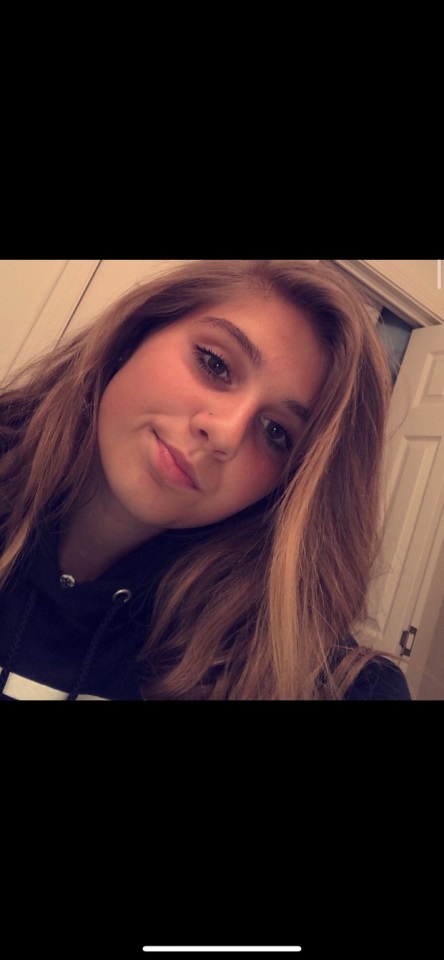 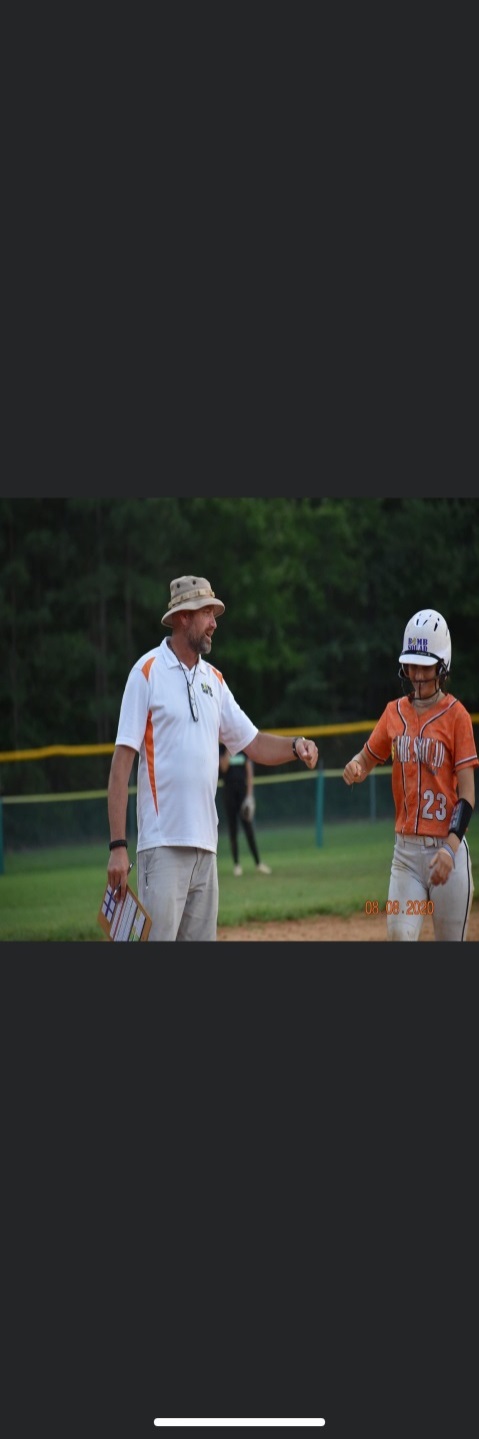 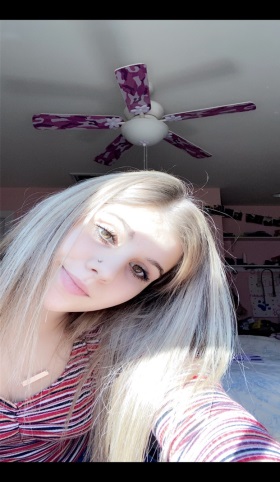 What brought you to ANTC?  My passion for doing hair brought me to ANTC.What is your dream job?  My dream job is nursing and having a job through cosmetologyWhat is your favorite class that you have taken so far? Why?   Cosmetology, I enjoy doing hands on assignments and bettering myself with the basic cosmetology What is the best advice you have been given by your instructor at ANTC?  “You never know how much time you will have in front of someone or something so don’t take time for granted.” What is your favorite memory at ANTC?  Personally, I can’t pick a favorite memory because they all have a significant meaning to me. I love doing haircuts, and working as a team. I could not ask for a better teacher or classmates. What was the first feeling you had when you attended ANTC?  One of my first feelings was that this class was going to be stress relieving. In this class, I can truly be myself and put all worries aside.What words of wisdom do you have for other students?  Don’t take your class as a joke; work in class and at home so you can become better. This will help you with your future career.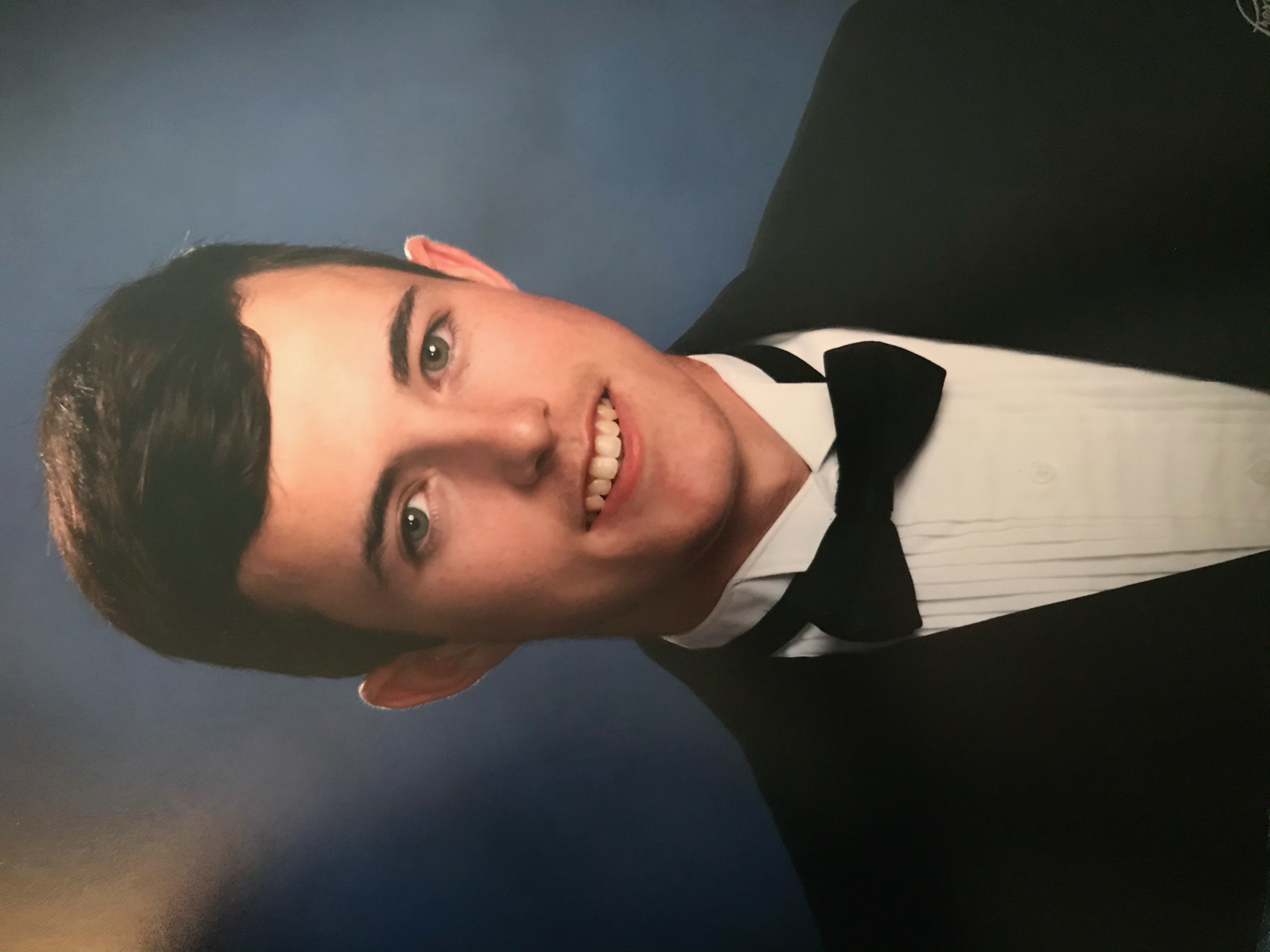 ANTC ALUMNI HIGHLIGHT!Ryan HarveyHigh School: Nottoway High School 2020							ANTC Program: Auto BodyCareer:  Employed at Fort Pickett; Future Firefighter	  						Certification:  Non-Structural Analysis and Damage Repair 	Thoughts:  Auto Body has helped me out with projects and in my daily duties at work.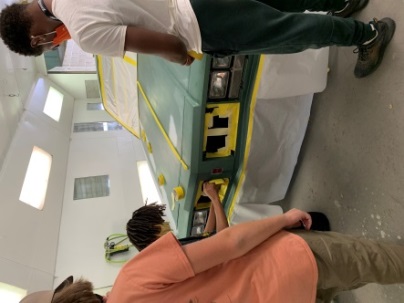 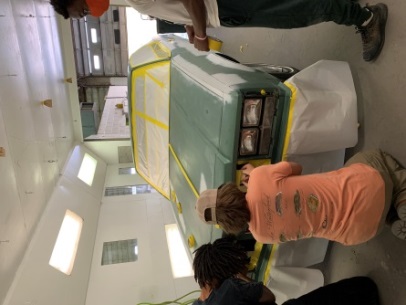 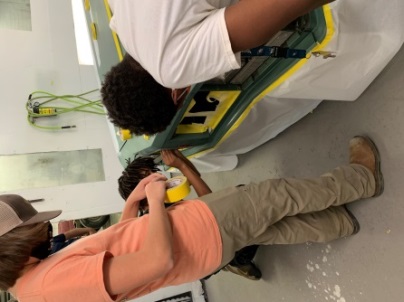 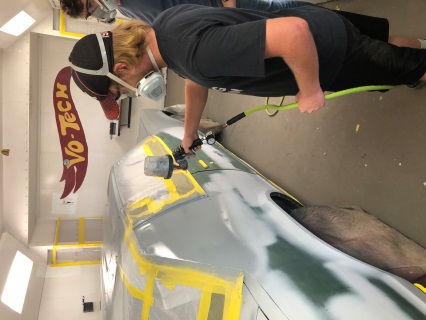 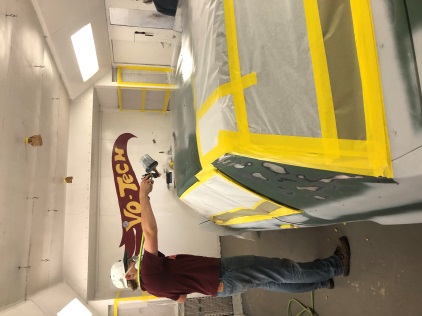 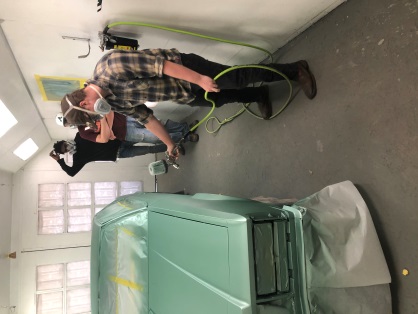    Almost Finished!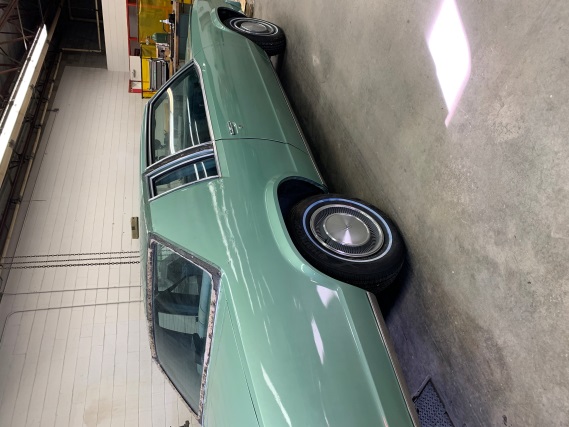 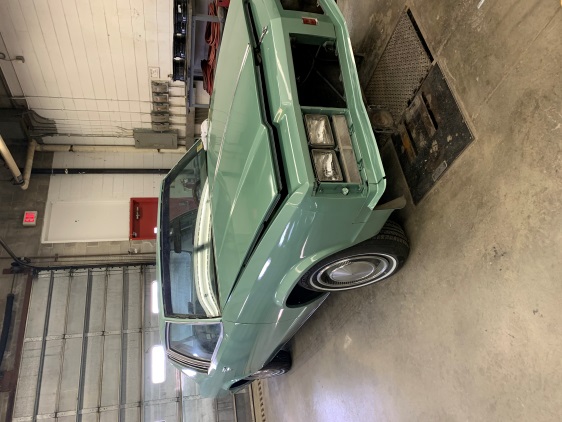 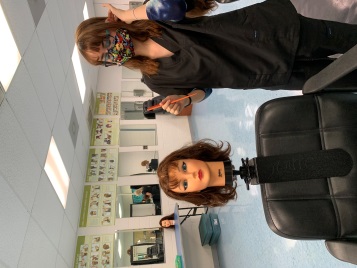 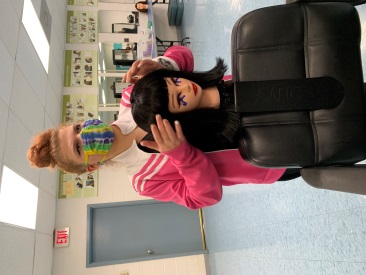 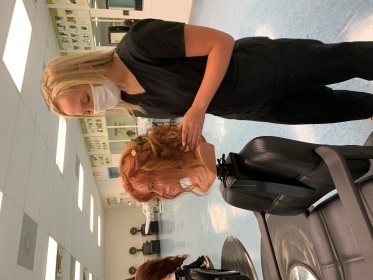 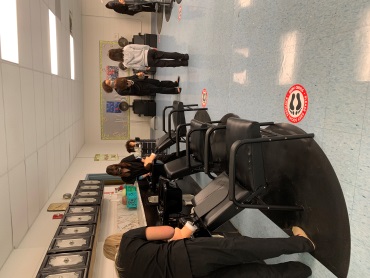                    Cosmetology II – State Board Prep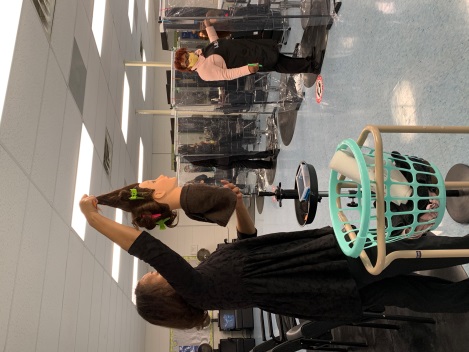 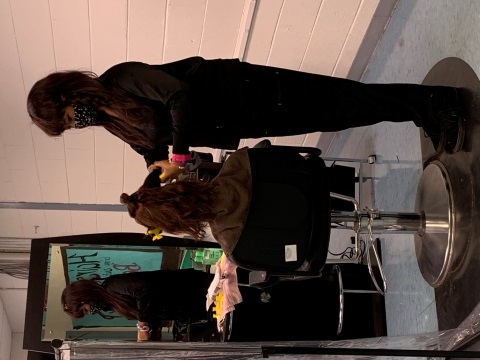 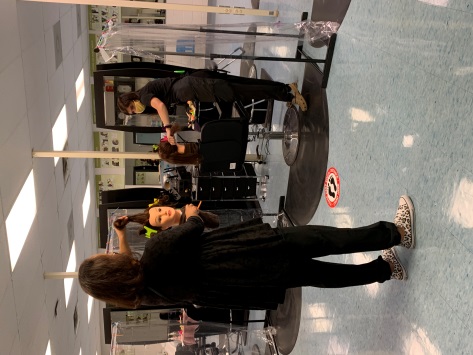 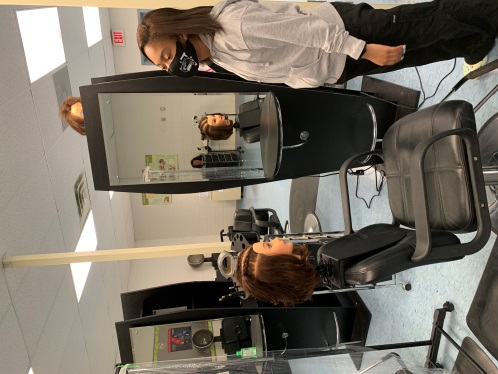 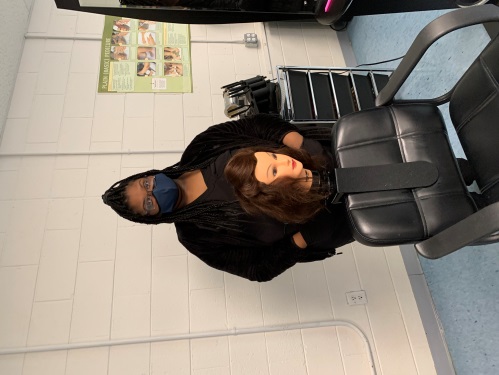 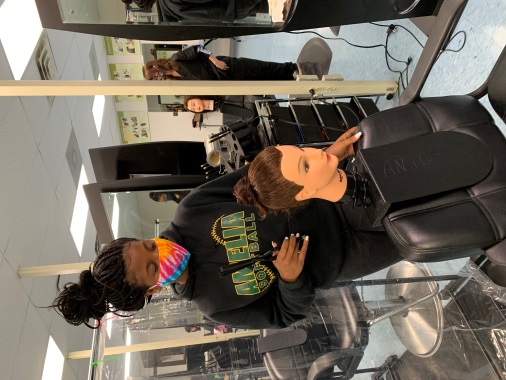 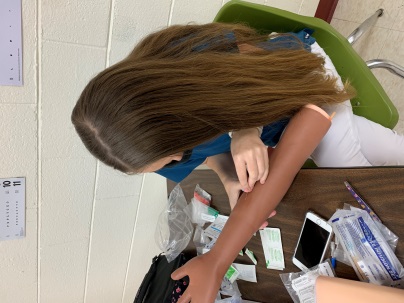 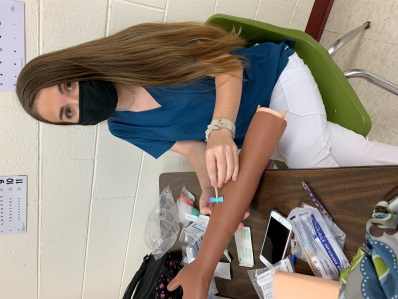 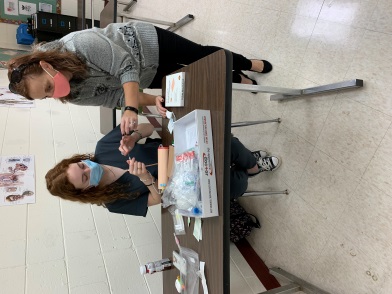 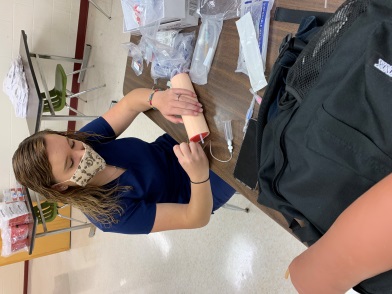 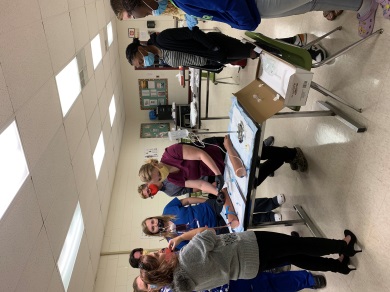 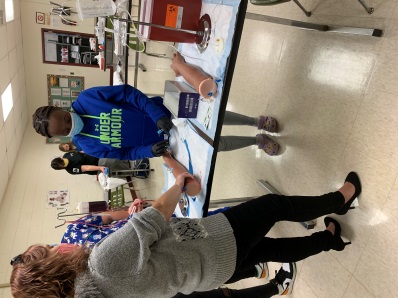 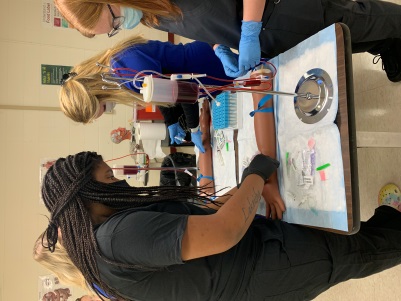 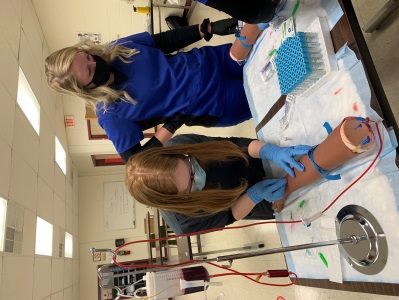 Vein Display Instrument - The Vein Finder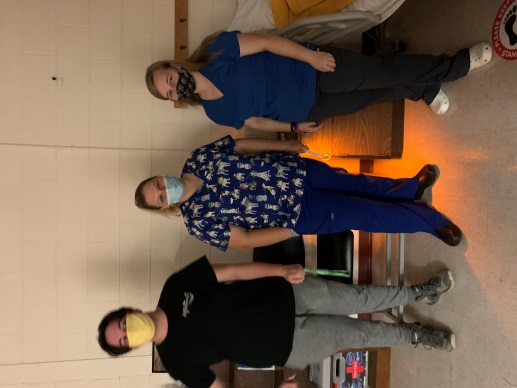 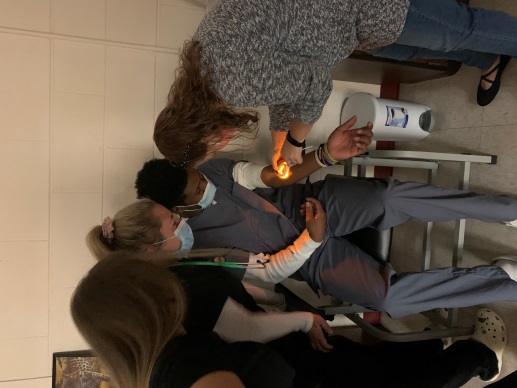 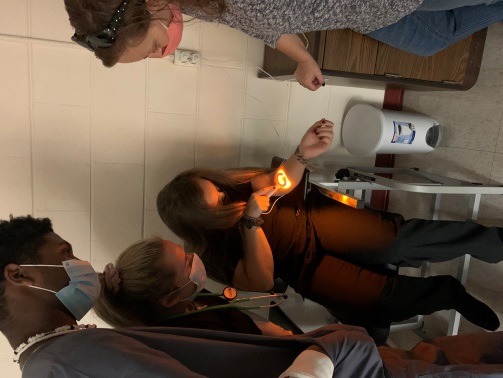 